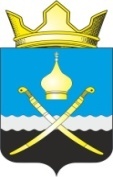 Российская ФедерацияРостовская область, Тацинский районМуниципальное образование «Михайловское сельское поселение»Администрация Михайловского сельского поселенияПОСТАНОВЛЕНИЕ	30 декабря 2016  года                         № 83                                  х. МихайловОб утверждении программы комплексного развития системы коммунальной инфраструктуры Михайловского  сельского поселения Тацинского района Ростовской области на 2017-2027 годы       В соответствии с Федеральным законом  «Об основах регулирования тарифов организаций коммунального комплекса» №210-ФЗ от 30.12.2004г, Подпрограммой «Модернизация объектов коммунальной инфраструктуры Федеральной целевой программы «Жилище» (в ред. постановления Правительства РФ от 31.12.2005г. №865), Федеральным законом от 06.10.2003г. № 131-ФЗ "Об общих принципах организации местного самоуправления в Российской Федерации", ПОСТАНОВЛЯЮ:	1. Утвердить программу комплексного развития системы коммунальной инфраструктуры Михайловского сельского поселения Тацинского района Ростовской области на 2017-2027 годы согласно приложению. 2. Настоящее Постановление вступает в силу с момента его принятия и  подлежит размещению в сети Интернет на официальном сайте Администрации Михайловского  сельского поселения.3. Контроль за исполнением муниципальной программы оставляю за собой.                                    Приложение 1                                                                    к постановлению Администрации                                                                           Михайловского сельского поселения                                                от 30.12.2016  № 83ПРОГРАММАкомплексного развития системы  коммунальной  инфраструктуры Михайловского  сельского поселения Тацинского района Ростовской области на 2017 – 2027 годы.1. Паспорт2.  Общие сведения о Михайловском сельском поселении Михайловское   сельское поселение расположено в   от районного центра ст. Тацинской в восточной части Тацинского района. Административным центром является  х. Михайлов.  Площадь земель поселения 23257 га.            В Михайловском  сельское  поселение входят 9 населенных пунктов. Населенные пункты поселения: х. Михайлов, х.Гремучий, х. Зарубин, х. Игнатенко, х. Карпово – Обрывский, х. Комиссаров, х. Маслов, х. Новопавловка, х. Потапов,  общая численность населения составляет 4211 чел. Общая протяженность улично-дорожной  сети, в населенных пунктах Михайловского сельского поселения,  составляет    53,2 км. ,  из них 16,5 км имеют асфальтобетонное покрытие, 19,7  км  щебеночное и  17,0 км – грунтовые дороги.           Протяженность  уличной водопроводной сети 15,0 км., протяженность линий уличного освещения 8,9 км., одиночное протяжение уличной газовой сети                  52,456 км.        На территории Михайловского сельского поселения находится следующие  объект соцкультбыта из них:  3- СДК, 1- школа, 1-почта, 1-амбулатория, 3- библиотеки, 2-ФАП, 2- дет.сада, 2- подростковый клуб.           Объекты инженерной инфраструктуры, обслуживаемые предприятиями  ПАО «ТНС Энерго Ростов-на-Дону».Таблица 1           Сбор, вывоз ТБО осуществляется населением самостоятельно.           Данная Программа комплексного развития системы коммунальной инфраструктуры Михайловского  сельского поселения Тацинского района на 2017-2027 годы предусматривает обеспечение более комфортных условий проживания населения сельского поселения;  обеспечение  санитарно - гигиенической и экологической безопасности территории  в сельском поселении.3. Наименование нормативных документов регламентирующих разработку и реализацию программы               Настоящая программа разработана в соответствии со следующими нормативными документами:Федеральным законом от 30.12.2004 г. №210-ФЗ «Об основах регулирования тарифов организаций коммунального комплекса» (в редакции ФЗ от 26.12.2005 г. №184-ФЗ);Областным законом «Об инвестициях в Ростовской области» от 1.10.2004 г. №151-ЗС ( в редакции от 30.06.2006 г. №502-ЗС);Приказ Министерства экономического развития РФ от 17 февраля . N 61 "Об утверждении примерного перечня мероприятий в области энергосбережения и повышения энергетической эффективности, который может быть использован в целях разработки региональных, муниципальных программ в области энергосбережения и повышения энергетической эффективности";Федеральный закон Российской Федерации от 23 ноября . N 261-ФЗ "Об энергосбережении и о повышении энергетической эффективности и о внесении изменений в отдельные законодательные акты Российской Федерации;Приказ №204 от 6.05.2011г. «Рекомендации по разработке программ комплексного развития систем коммунальной инфраструктуры муниципальных образований»;Постановление Правительства РФ от 31 декабря 2009 N 1225          "О требованиях к региональным и муниципальным программам            в области  энергосбережения и повышения энергетической           эффективности.4.  Анализ текущего состояния характеристика проблемы  Источниками электроснабжения населенных пунктов Михайловского сельского поселения являются трансформаторные подстанции ПС 110/35/6 кВ «Б-8» и ПС 35/10 кВ «Алифановская» филиала ОАО «МРСК – Юга» «Ростовэнерго».  От подстанций, по сети линий ВЛ-6,10кВ напряжение подается в населенные пункты на трансформаторные подстанции 6,10/0,4 кВ, к которым присоединены электроустановки потребителей».      Большая часть воздушных электрических линий и трансформаторных подстанций имеет значительный процент износа.   Существующее сечение проводов не соответствует нагрузкам увеличивающимся за счет постоянного роста электрификации быта сельского населения. В сложившейся ситуации требуется реконструкция линий 10 и 0,4 кВ и трансформаторных подстанций 10/0,4 кВ.            Водоснабжение на территории поселения осуществляет МУП ЖКХ  «Станица».  Подаваемая в системы  водоснабжения хуторов вода используется населением на хозяйственно – бытовые нужды. Водоснабжение населения остальных хуторов обеспечивается из индивидуальных дворовых колодцев и скважин. Снабжение населения хуторов водой питьевого качества осуществляется за счет доставки ее по индивидуальным заявкам автоцистернами МУП ЖКХ «Станица»  из водопроводной системы станицы Тацинская.       Характеристика водопроводных сетей  и сооружений.Таблица 1  Из артезианских скважин, глубинными  насосами марки ЭЦВ,  вода по водоводам подается в системы водоснабжения населенных пунктов. Подача воды в централизованную систему водоснабжения хутора Михайлов осуществляется из артезианской скважины, расположенной в поселке Быстрогорский Быстрогорского сельского поселения. Водозаборные скважины  не имеют обустроенную в соответствии с нормативами зону I пояса санитарной охраны источника водоснабжения. Для регулирования расхода воды в течение суток на водопроводных сетях установлены   водонапорные  башни объемом  бака 20 м3.Потери воды в системах водопровода населенных пунктов составляют около 32%.Обеспеченность населения водой из централизованной системы водоснабжения составляет:- х.Михайлов – 28%;- х.Маслов – 52 %;  - х.Карпово - Обрывский – 43%.Потери воды в системах водопровода населенных пунктов составляют около 32%.Обеспеченность населения водой из централизованной системы водоснабжения составляет:- х.Михайлов – 28%;- х.Маслов – 52 %;  - х.Карпово - Обрывский – 43%.	Газо – и теплоснабжение.В Михайловском сельском поселении газифицированы хутора Михайлов, Гремучий, Комиссаров, Маслов. Источником газораспределения для населенных пунктов Михайловского сельского поселения является ГРС ст.Тацинская, расположенная с юго-западной стороны станицы Тацинской. ГРС подключена к магистральному  газопроводу – отводу, проложенному от ст. Грачи (Белокалитвенский район). От ГРС по межпоселковому газопроводу высокого давления I категории газ подается в поселок Углегорский. В поселке Углегорский установлен ГГРП в котором давление газа снижается с 1,2 МПа до 0,6 МПа. От ГГРП газ, по межпоселковому газопроводу высокого давления II категории, подается на ГРП, установленные в хуторах Михайлов, Гремучий, Комиссаров, Карпово – Обрывский, Маслов. На въезде в хутор Михайлов установлен ГГРП для снижения давления газа с высокого до среднего. По газопроводам среднего давления газ подается в газораспределительную сеть хутора на ГРП, где происходит снижение давления до низкого. К газопроводам низкого давления подключено газоиспользующее оборудование потребителей. Общая протяженность газопроводов в поселении составляет 31,8 км, в том числе: высокого давления -3,81 км, среднего давления - 1,7 км, низкого давления – 26,3 кмОсновным потребителем природного газа в поселении является население, которое использует газ на пищеприготовление, отопление и горячее водоснабжение. Отопление газифицированного жилого фонда осуществляется от индивидуальных теплогенераторов, негазифицированного – от печей на твердом топливе.  Для пищеприготовления в не- газифицированном жилом фонде используются печи на твердом топливе и газовые печи на баллонном газе. Отопление объектов общественного назначения (школы, детские сады, клубы и т.п.) осуществляется от автономных пристроенных или отдельно стоящих топочных (газовых или угольных).     В настоящее время  поселение   газифицировано частично. Важным направлением развития поселения  является газификация 4 населенных пунктов..   Исходя из вышеизложенного, обеспечение теплоснабжения, устойчивого водоснабжения, газификация  являются одними  из приоритетных проблем, решение которых необходимо для сохранения здоровья, повышения уровня жизни населения, обеспечение социально-экономического развития района и области.5. Основные цели и задачи программы 5.1 Цели программы      Основной целью Программы является создание условий для приведения объектов и сетей коммунальной инфраструктуры в соответствие со стандартами качества, обеспечивающими комфортные условия для проживания граждан и улучшения экологической обстановки на территории  муниципального образования.    Программа комплексного развития систем коммунальной инфраструктуры муниципального образования «Михайловское сельское поселение»  на 2017-2027 годы направлена на снижение уровня износа, повышение качества предоставляемых коммунальных услуг, улучшение экологической ситуации.            Решение указанных проблем требует системного подхода, как к разработке общей стратегии, так и конкретных программных мероприятий и обеспечение их ресурсами.5.2 Задачи программыСтратегической целью Программы является создание условий для эффективного функционирования и развития систем коммунальной инфраструктуры Михайловского сельского поселения Тацинского района Ростовской области, обеспечивающих безопасные и комфортные условия проживания граждан, надежное и качественное обеспечение коммунальными услугами объектов социальной сферы и коммерческих потребителей, улучшение экологической обстановки на территории сельского поселения.        Другое важное направление  является привлечение к управлению объектами инженерной инфраструктуры на конкурсной основе организаций различных форм собственности и формирование договорных отношений концессионного типа между органом местного самоуправления и организацией коммунального комплекса.   6. Экологическая Эффективность мероприятий программы             Результаты многолетних наблюдений за состоянием атмосферного воздуха Тацинского района свидетельствует, что уровень загрязнения остается высоким и определяется примесями, как оксиды азота, углерода, пыль и др.          Проблема утилизации и обезвреживания твердых бытовых отходов является одной из наиболее актуальных в области охраны окружающей среды для Тацинского района. Строительство нового полигона в Тацинском районе  по хранению и утилизации отходов производства и потребления с обустройством площадок для захоронения отходов позволит частично решить проблему хранения, захоронения и утилизации отходов на территории поселения.             Представляемая программа направлена как на максимально эффективное использование потенциала энергетического сектора и топливно-энергетических ресурсов, так и  на улучшение социально-экологической ситуации в поселении  и на снижение негативного воздействия на состояние атмосферного воздуха.7.  Социально – экономические последствия от выполнения мероприятий программы            Выполнение программы позволит обеспечить более комфортные условия проживания жителей поселения путем повышения качества предоставляемых коммунальных услуг. Повысить безопасность эксплуатации и надежность работы оборудования. Сократить потребление энергетических ресурсов в результате снижения потерь в процессе производства и доставки услуг потребителям. Обеспечить более рациональное использование водных ресурсов. Улучшить экологическое и санитарно-эпидемиологическое  состояние территорииГлава АдминистрацииМихайловского сельского поселения Л,С. Присяжнюк1. Наименование программы:1.1 Программа комплексного развития системы коммунальной инфраструктуры Михайловского  сельского поселения Тацинского  района Ростовской области на 201-2027 г.2. Основание для разработки программы2.1 Федеральный закон «Об основах регулирования тарифов организаций коммунального комплекса» №210-ФЗ от 30.12.2004г. Подпрограмма «Модернизация объектов коммунальной инфраструктуры Федеральной целевой программы «Жилище» (в ред. постановления Правительства РФ от 31.12.2005г. №865).2.2. Федеральный закон от 06.10.2003г. № 131-ФЗ "Об общих принципах организации местного самоуправления в Российской Федерации".2.3.В соответствии с поручениями Президента Российской Федерации Д.А.Медведева от 17.03.2011г.3. Разработчик программы3.1 Администрация Михайловского сельского поселения Тацинского района Ростовской области4. Задачи программы   - Обеспечение более комфортных условий проживания населения сельского поселения;     - обеспечение  санитарно - гигиенической и экологической безопасности территории  в сельском поселении.5.Цели программыКомплексное развитие систем коммунальной инфраструктуры,  улучшение экологической ситуации на территории  муниципального образования  «Михайловское сельское поселение»7.Сроки  реализации программы2017-2027гг.9. Мероприятия программы1. В сфере электроснабжения:- содержание сетей наружного освещения внутриквартальных (межквартальных) улиц и проездов;- оснащение приборами учета;- внедрение современного электроосветительного оборудования.2. Организация сбора и вывоза ТБО:- улучшение санитарного состояния территорий сельского поселения;- стабилизация  и последующее уменьшение образования бытовых отходов;- улучшение экологического состояния сельского поселения;- обеспечение надлежащего сбора  и транспортировки ТБО.10.Органы координирующие и контролирующие выполнение программы10.1 Координирующая деятельность по реализации программы – Администрация Тацинского  района Ростовской области.№ п/пМероприятиеСумматыс.руб.Сроки реализацииПримечание1уличное освещение670,020171уличное освещение310,320181уличное освещение249,02019Наименованиенаселенного       пунктаВодозаборные скважиныВодозаборные скважиныВодонапорные башниВодонапорные башниВодопроводные сетиВодопроводные сетиВодопроводные сетиНаименованиенаселенного       пунктаКоли-чество,штПроизво-дитель-ность, м3/часКоли-чество,штОбъем бака,   м3Мате-риал трубПротя-жен-ность, кмСте-пень износа,  %х.Михайлов (скважина находится в п.Быстрогорс-         ком)110220сталь790х.Маслов36,5320сталь5,580х.Карпово-Обрыв-ский16,5120сталь2,580Итого: